Fiche descriptive du projetLEADER 2014-2020 – GAL du Pays Landes Nature Côte d’ArgentTitre du projetPROJET DE [NOM DU PORTEUR / STRUCTURE]Date du dépôt :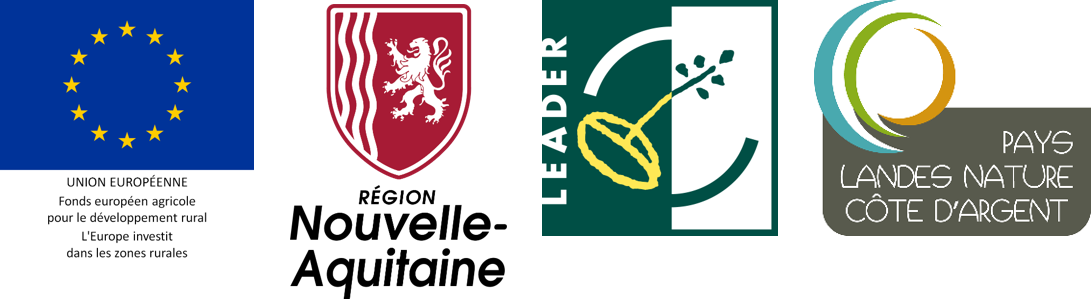 LE PORTEUR DE PROJETLE PROJETARTICULATION DU PROJET AVEC LA STRATEGIE LEADERRéponse aux enjeux LEADER (cocher la/les cases correspondantes)PRRetombées et impacts locaux prévisiblesILLUSTRATIONS (cartes, schémas, photos…)	CADRE REGLEMENTAIRE (à compléter par le GAL)Nom de la structure porteuse(Ou du porteur de projet)Coordonnées(Adresse, téléphone, email)Représentant légal de la structure(Nom et titre)Référent projet(Nom, fonction, coordonnées)Statut juridique de la structureNuméro SIRET (INSEE)Budget annuel ou chiffre d’affaires(Précisez l’année de référence)Récupération de la TVA(Oui / Non)Intitulé du projetLocalisation du projetÉchelle d’intervention(Territoire concerné par le projet)Description du projet(Contexte, contenu…)Enjeux et objectifsPublic cible et bénéficiairesMoyens mis en œuvre(Humains, matériels…)Partenaires techniques associésActions de communicationenvisagéesCalendrier prévisionnel de réalisationCalendrier prévisionnel de réalisationEtat d’avancement du projet au moment de la demandeDémarrage du projetDélais de réalisation prévusAchèvement du projetPlan de financement prévisionnelPlan de financement prévisionnelPlan de financement prévisionnelPlan de financement prévisionnelPlan de financement prévisionnelPlan de financement prévisionnelDépenses prévisionnellesDépenses prévisionnellesDépenses prévisionnellesRecettes prévisionnellesRecettes prévisionnellesRecettes prévisionnellesNature des dépensesMontant €Montant €CofinancementMontant €%Nature des dépensesHTTTCCofinancementMontant €%FEADERAutofinancement envisagéTOTALTOTALDépenses/recettes en nature (terrain à titre gracieux, loyer réduit, …)Nom de la structure (permettant la dépense/recette en nature)Le projet répond-t-il aux enjeux du programme LEADER ?Améliorer l’organisation des services sanitaires et médico-sociaux et promouvoir une politique d’accueil auprès des professionnels de santéAdapter la mobilité aux enjeux économiques, sociaux et environnementauxSoutenir les projets de redynamisation exemplaires favorisant le lien social et le développement de services et de commerces de proximitéSoutenir et accompagner les démarches collectives de transitions énergétiquesStructurer et développer les circuits-courts/de proximité alimentairesPromouvoir et valoriser l’identité patrimoniale culturelle, artistique, industrielle, historique et naturelle du territoireDévelopper de nouvelles activités liées à la valorisation des déchetsDévelopper une coopération avec un/des territoires sur des enjeux de la stratégie LEADER Préciser en quoi le projet répond aux enjeux ci-dessusLe projet permet-il une démarcheterritoriale (à l’échelle du Pays) ?Le projet permet-il de nouvellessynergies et/ou partenariats ?Le projet peut-il être pérennisé sur le moyen ou long terme ?Le projet est-il transférable sur leterritoire ?Quelles sont les retombéeséconomiques envisagées ?Quel est l’impact du projet surl’emploi ?Le projet permet-il des dynamiques sociales et/ou solidaires ?Quel est l’impact du projet surl’environnement ?Comment se manifestel’innovation (méthode, technique, travaux…) ?Quelles sont les dynamiquesparticipatives envisagées ?Eligibilité du projetEligibilité du projetFiche-action concernéeTaux maximum d’interventionPlancher / Plafond FEADERFinalité ISO 37101 Régime d’aide d’EtatRégime d’aide d’EtatRégime d’aide correspondantTaux d’aide publique annoncéDépenses non éligibles au regard du régime d’aide